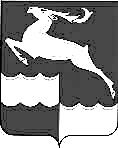 АДМИНИСТРАЦИЯ КЕЖЕМСКОГО РАЙОНАКРАСНОЯРСКОГО КРАЯПОСТАНОВЛЕНИЕ27.02.2023                                            № 153-п                                           г. КодинскО внесении изменений в постановление Администрации Кежемского района от 15.10.2013 № 1207-п «Об утверждении муниципальной программы «Содействие занятости населения Кежемского района»В соответствии с постановлением Администрации Кежемского района от 11.09.2013 № 1059-п «Об утверждении Порядка принятия решений о разработке муниципальных программ Кежемского района, их формировании и реализации», руководствуясь ст.ст. 17, 18, 20, 32 Устава Кежемского района ПОСТАНОВЛЯЮ:1. Внести в приложение к постановлению Администрации Кежемского района от 15.10.2013 № 1207-п «Об утверждении муниципальной программы «Содействие занятости населения Кежемского района» (в редакции постановлений Администрации Кежемского района от 17.07.2014 № 770-п, от 20.03.2015 № 253-п, от 17.06.2015 № 572-п, от 13.08.2015 № 765-п, от 22.09.2015 № 876-п, от 25.01.2016 № 43-п, от 17.05.2016 № 422-п, от 26.04.2017 № 343-п, от 05.05.2017 № 384-п, от 29.12.2017 № 1103-п, от 22.08.2018 № 587-п, от 06.06.2019 № 419-п, от 30.04.2020 № 264-п, от 17.11.2020 № 716-п, от 25.05.2021 № 348-п, от 28.03.2022 № 183-п, от 30.05.2022 № 386-п, от 14.06.2022 № 432-п) следующие изменения:1.1. В муниципальной программе «Содействие занятости населения Кежемского района»:1.1.1. В разделе 1 «Паспорт программы»:1) в строке «Этапы и сроки реализации Программы» цифры «2024» заменить цифрами «2025»;2) в строке «Целевые показатели и показатели результативности Программы»:абзац второй дополнить словами «в 2021 году – 0,3 %;»;абзац третий дополнить словами «в 2021 году – 42 чел.;»;абзац пятый дополнить словами «в 2021 году – 0,2 ед.;»;абзац восьмой дополнить словами «; в 2021 году – 80 чел.»;3) строку «Информация по ресурсному обеспечению Программы» изложить в следующей редакции:«»1.1.2. В разделе 2 «Характеристика текущего состояния занятости населения с указанием основных показателей социально-экономического развития и анализ социальных, финансово-экономических и прочих рисков»:-  в абзаце первом цифры «2024» заменить цифрами «2025»;-  в абзаце четвертом цифры «2020» заменить цифрами «2021»;- в абзаце пятом слова «19,806 тыс. человек (98,33 % к 2019 году)» заменить словами «19,427 тыс. человек (98,09 % к 2020 году)»;-  в абзаце шестом слова «11,526 тыс. человек (100,1 % к 2019 году)» заменить словами «11,400 тыс. человек (98,91 % к 2020 году)»;- в абзаце седьмом слова «8,193 тыс. человек (95,82 % к 2019 году)» заменить словами «8,397 тыс. человек (102,49 % к 2020 году)»;- в абзаце восьмом слова «34,457 тыс. рублей (109,05 % к 2019 году)» заменить словами «39,677 тыс. рублей (115,15 % к 2020 году)»;-  в абзаце девятом слова «1,0 % (166,67 % к 2019 году)» заменить словами «0,3 % (30,0 % к 2020 году)»;-  в абзаце десятом слова «110 человек (144,74 % к 2019 году)» заменить словами «42 человека (38,18 % к 2020 году)»;-  абзац двенадцатый изложить в следующей редакции: «Благодаря проводимым мероприятиям по трудоустройству и реализации данной Программы уровень безработицы в 2021 году составил 0,3 %.»;-  абзац тринадцатый изложить в следующей редакции: «В ходе реализации Программы была оказана помощь при трудоустройстве на общественные работы: в 2015 году - 1 человек; временно трудоустроено несовершеннолетних граждан в возрасте от 14 до 18 лет в свободное от учебы время: в 2015 году - 126 человек; в 2016 году - 134 человека; в 2017 году - 80 человек; в 2018 году - 80 человек; в 2019 году - 80 человек; в 2020 году - 80 человек; в 2021 году – 80 человек; временно трудоустроено граждан, испытывающих трудности в поиске работы: в 2015 году - 3 человека; в 2016 году – 3 человека; в 2017 году – 4 человека; в 2018 году – 5 человек; в 2019 году – 3 человека.».1.1.3. В разделе 3 «Приоритеты и цели социально-экономического развития в соответствующей сфере, описание основных целей и задач программы, прогноз развития»:- в абзаце пятнадцатом слова «2024 году составит 0,6» заменить словами «2025 году составит 0,3»;- в абзаце шестнадцатом слова «2024 году составит 76» заменить словами «2025 году составит 56»;- в абзаце семнадцатом слова «2024 году составит 0,2» заменить словами «2025 году составит 0,3»; - в абзаце девятнадцатом цифры «2024» заменить цифрами «2025».1.1.4. В разделе 4 «Механизм реализации отдельных мероприятий программы»:- исключить слова: «В 2022 году общественные работы организованы для выполнения вспомогательных и других работ по следующим направлениям: - озеленение и благоустройство территорий; - обслуживание пассажирского транспорта;- канцелярские работы, техническая обработка документов, курьерские работы;- другие направления трудовой деятельности.»;- в абзаце двадцатом пункта 4.1., абзаце одиннадцатом пункта 4.2., абзаце шестом пункта 4.3. слова «06.12.2021 № 406-ФЗ «О внесении изменения в статью 1 Федерального закона «О минимальном размере оплаты труда», постановлением Правительства Российской Федерации от 28.05.2022 № 973 (Об особенностях исчисления и установления в 2022 году минимального размера оплаты труда, величины прожиточного минимума, социальной доплаты к пенсии, а также об утверждении коэффициента индексации (дополнительного увеличения) размера фиксированной выплаты к страховой пенсии, коэффициента дополнительного увеличения стоимости одного пенсионного коэффициента и коэффициента дополнительной индексации пенсий, предусмотренных абзацами четвертым – шестым пункта 1 статьи 25 Федерального закона «О государственном пенсионном обеспечении в Российской Федерации» заменить словами «19.06.2000 N 82-ФЗ «О минимальном размере оплаты труда» (в редакции от 19.12.2022 № 522-ФЗ «О внесении изменения в статью 1 Федерального закона «О минимальном размере оплаты труда» и о приостановлении действия ее отдельных положений»)».1.2. Приложение № 1 к паспорту муниципальной программы «Содействие занятости населения Кежемского района» изложить в редакции, согласно приложению 1 к настоящему постановлению.1.3. Приложение № 2 к муниципальной программе «Содействие занятости населения Кежемского района» изложить в редакции, согласно приложению 2 к настоящему постановлению.1.4. Приложение № 3 к муниципальной программе «Содействие занятости населения Кежемского района» изложить в редакции, согласно приложению 3 к настоящему постановлению.2. Контроль за исполнением постановления возложить на заместителя Главы Кежемского района по экономике и финансам С.А. Фраиндт.3. Постановление вступает в силу со дня, следующего за днем его официального опубликования в газете «Кежемский Вестник» и распространяет свое действие на правоотношения, возникшие с 01.01.2023. Исполняющий полномочияГлавы района                                                                                            С.А. ФраиндтПриложение 1к постановлению Администрации Кежемского районаот 27.02.2023 № 153-пПриложение № 1к паспорту муниципальной программы «Содействие занятости населения Кежемского района»ЦЕЛИ, ЦЕЛЕВЫЕ ПОКАЗАТЕЛИ, ЗАДАЧИ, ПОКАЗАТЕЛИ РЕЗУЛЬТАТИВНОСТИПриложение 2к постановлению Администрации Кежемского районаот 27.02.2023 № 153-пПриложение № 2к муниципальной программе «Содействие занятости населения Кежемского района»РАСПРЕДЕЛЕНИЕ ПЛАНИРУЕМЫХ РАСХОДОВ ПО МЕРОПРИЯТИЯМ МУНИЦИПАЛЬНОЙ ПРОГРАММЫ«СОДЕЙСТВИЕ ЗАНЯТОСТИ НАСЕЛЕНИЯ КЕЖЕМСКОГО РАЙОНА»Приложение 3к постановлению Администрации Кежемского районаот 27.02.2023 № 153-пПриложение № 3к муниципальной программе «Содействие занятости населения Кежемского района»РЕСУРСНОЕ ОБЕСПЕЧЕНИЕ И ПРОГНОЗНАЯ ОЦЕНКА РАСХОДОВ НА РЕАЛИЗАЦИЮ ЦЕЛЕЙ МУНИЦИПАЛЬНОЙ ПРОГРАММЫ «СОДЕЙСТВИЕ ЗАНЯТОСТИ НАСЕЛЕНИЯ КЕЖЕМСКОГО РАЙОНА» С УЧЕТОМ ИСТОЧНИКОВ ФИНАНСИРОВАНИЯ, В ТОМ ЧИСЛЕ ПО УРОВНЯМ БЮДЖЕТНОЙ СИСТЕМЫИнформация по ресурсному обеспечению ПрограммыИз средств районного бюджета за период 2014 - 2025 гг. 6806,58 тыс. руб., в т. ч.:в 2014 году - 0,0 тыс. руб.;в 2015 году - 610,641 тыс. руб.;в 2016 году - 586,917 тыс. руб.;в 2017 году - 598,328 тыс. руб.;в 2018 году - 641,999 тыс. руб.;в 2019 году - 673,080 тыс. руб.;в 2020 году - 608,666 тыс. руб.;в 2021 году - 606,418 тыс. руб.;в 2022 году – 563,039 тыс. руб.;в 2023 году – 639,164 тыс. руб.;в 2024 году - 639,164 тыс. руб.;в 2025 году – 639,164 тыс. руб.№ п/пЦели, задачи, показателиЕдиница измеренияВес показателяИсточник информации2022 год2023 год2024 год2025 год1.Цель: Реализация на территории Кежемского района государственной политики в области содействия  занятости населения, направленной на обеспечение государственных гарантий в сфере защиты от безработицы, в т.ч. осуществление временного трудоустройства несовершеннолетних граждан в возрасте от 14 до 18 лет в свободное от учебы время с целью трудового воспитания подростковЦель: Реализация на территории Кежемского района государственной политики в области содействия  занятости населения, направленной на обеспечение государственных гарантий в сфере защиты от безработицы, в т.ч. осуществление временного трудоустройства несовершеннолетних граждан в возрасте от 14 до 18 лет в свободное от учебы время с целью трудового воспитания подростковЦель: Реализация на территории Кежемского района государственной политики в области содействия  занятости населения, направленной на обеспечение государственных гарантий в сфере защиты от безработицы, в т.ч. осуществление временного трудоустройства несовершеннолетних граждан в возрасте от 14 до 18 лет в свободное от учебы время с целью трудового воспитания подростковЦель: Реализация на территории Кежемского района государственной политики в области содействия  занятости населения, направленной на обеспечение государственных гарантий в сфере защиты от безработицы, в т.ч. осуществление временного трудоустройства несовершеннолетних граждан в возрасте от 14 до 18 лет в свободное от учебы время с целью трудового воспитания подростковЦель: Реализация на территории Кежемского района государственной политики в области содействия  занятости населения, направленной на обеспечение государственных гарантий в сфере защиты от безработицы, в т.ч. осуществление временного трудоустройства несовершеннолетних граждан в возрасте от 14 до 18 лет в свободное от учебы время с целью трудового воспитания подростковЦель: Реализация на территории Кежемского района государственной политики в области содействия  занятости населения, направленной на обеспечение государственных гарантий в сфере защиты от безработицы, в т.ч. осуществление временного трудоустройства несовершеннолетних граждан в возрасте от 14 до 18 лет в свободное от учебы время с целью трудового воспитания подростковЦель: Реализация на территории Кежемского района государственной политики в области содействия  занятости населения, направленной на обеспечение государственных гарантий в сфере защиты от безработицы, в т.ч. осуществление временного трудоустройства несовершеннолетних граждан в возрасте от 14 до 18 лет в свободное от учебы время с целью трудового воспитания подростковЦель: Реализация на территории Кежемского района государственной политики в области содействия  занятости населения, направленной на обеспечение государственных гарантий в сфере защиты от безработицы, в т.ч. осуществление временного трудоустройства несовершеннолетних граждан в возрасте от 14 до 18 лет в свободное от учебы время с целью трудового воспитания подростковУровень зарегистрированной безработицы (к трудоспособному населению в трудоспособном возрасте)%xформа ФСН № 1-т (трудоустройство)0,20,30,30,3Численность безработных гражданчел.xформа ФСН № 1-т (трудоустройство)235656561.1.Задача 1: Повышение эффективности, качества и доступности государственных услуг в сфере содействия занятостиЗадача 1: Повышение эффективности, качества и доступности государственных услуг в сфере содействия занятостиЗадача 1: Повышение эффективности, качества и доступности государственных услуг в сфере содействия занятостиЗадача 1: Повышение эффективности, качества и доступности государственных услуг в сфере содействия занятостиЗадача 1: Повышение эффективности, качества и доступности государственных услуг в сфере содействия занятостиЗадача 1: Повышение эффективности, качества и доступности государственных услуг в сфере содействия занятостиЗадача 1: Повышение эффективности, качества и доступности государственных услуг в сфере содействия занятостиЗадача 1: Повышение эффективности, качества и доступности государственных услуг в сфере содействия занятости1.1.1.Коэффициент напряженности на регистрируемом рынке трудаед.0,3форма ФСН № 1-т (трудоустройство)0,40,30,30,31.2.Задача 2: Увеличение уровня занятости населения, в т.ч. организация временного трудоустройства несовершеннолетних граждан в возрасте от 14 до 18 лет в свободное от учебы времяЗадача 2: Увеличение уровня занятости населения, в т.ч. организация временного трудоустройства несовершеннолетних граждан в возрасте от 14 до 18 лет в свободное от учебы времяЗадача 2: Увеличение уровня занятости населения, в т.ч. организация временного трудоустройства несовершеннолетних граждан в возрасте от 14 до 18 лет в свободное от учебы времяЗадача 2: Увеличение уровня занятости населения, в т.ч. организация временного трудоустройства несовершеннолетних граждан в возрасте от 14 до 18 лет в свободное от учебы времяЗадача 2: Увеличение уровня занятости населения, в т.ч. организация временного трудоустройства несовершеннолетних граждан в возрасте от 14 до 18 лет в свободное от учебы времяЗадача 2: Увеличение уровня занятости населения, в т.ч. организация временного трудоустройства несовершеннолетних граждан в возрасте от 14 до 18 лет в свободное от учебы времяЗадача 2: Увеличение уровня занятости населения, в т.ч. организация временного трудоустройства несовершеннолетних граждан в возрасте от 14 до 18 лет в свободное от учебы времяЗадача 2: Увеличение уровня занятости населения, в т.ч. организация временного трудоустройства несовершеннолетних граждан в возрасте от 14 до 18 лет в свободное от учебы время1.2.1.Численность временно трудоустроенных несовершеннолетних граждан в возрасте от 14 до 18 лет в свободное от учебы время при содействии КГКУ «ЦЗН Кежемского района»чел.0,2ведомственная отчетность органов службы занятости, форма ФСН № 1-т 80808080Статус (муниципальная программа, подпрограмма)Наименование программы, подпрограммыНаименование ГРБСКод бюджетной классификацииКод бюджетной классификацииКод бюджетной классификацииКод бюджетной классификацииРасходы (тыс. руб.), годыРасходы (тыс. руб.), годыРасходы (тыс. руб.), годыРасходы (тыс. руб.), годыСтатус (муниципальная программа, подпрограмма)Наименование программы, подпрограммыНаименование ГРБСГРБСРз ПрЦСРВР2023 год2024 год2025 годИтого на 2023-2025 годыМуниципальная программа«Содействие занятости населения Кежемского района»Всего расходные обязательства по программеХХХХ639,164639,164639,1641 917,492Муниципальная программа«Содействие занятости населения Кежемского района»в том числе по ГРБС:Муниципальная программа«Содействие занятости населения Кежемского района»Администрация Кежемского района901ХХХ639,164639,164639,1641 917,492Мероприятие 1«Организация общественных работ»Всего расходные обязательства  ХХХХ0,0000,0000,0000,000Мероприятие 1«Организация общественных работ»в том числе по ГРБС:Мероприятие 1«Организация общественных работ»Администрация Кежемского района901ХХХ0,0000,0000,0000,000Мероприятие 2«Организация временного трудоустройства несовершеннолетних граждан в возрасте от 14 до 18 лет в свободное от учебы время»Всего расходные обязательстваХХХХ639,164639,164639,1641 917,492Мероприятие 2«Организация временного трудоустройства несовершеннолетних граждан в возрасте от 14 до 18 лет в свободное от учебы время»в том числе по ГРБС:Мероприятие 2«Организация временного трудоустройства несовершеннолетних граждан в возрасте от 14 до 18 лет в свободное от учебы время»Администрация Кежемского района901ХХХ639,164639,164639,1641 917,492Мероприятие 3«Организация временного трудоустройства безработных граждан, испытывающих трудности в поиске работы»Всего расходные обязательстваХХХХ0,0000,0000,0000,000Мероприятие 3«Организация временного трудоустройства безработных граждан, испытывающих трудности в поиске работы»в том числе по ГРБС:Мероприятие 3«Организация временного трудоустройства безработных граждан, испытывающих трудности в поиске работы»Администрация Кежемского района901ХХХ0,0000,0000,0000,000СтатусНаименование муниципальной программы, подпрограммы муниципальной программыОтветственный исполнитель, соисполнителиОценка расходов (тыс. руб.), годыОценка расходов (тыс. руб.), годыОценка расходов (тыс. руб.), годыОценка расходов (тыс. руб.), годыСтатусНаименование муниципальной программы, подпрограммы муниципальной программыОтветственный исполнитель, соисполнители2023 год2024 год2025 годИтого на периодМуниципальная программа«Содействие занятости населения Кежемского района»Всего639,164639,164639,1641 917,492Муниципальная программа«Содействие занятости населения Кежемского района»в том числе:Муниципальная программа«Содействие занятости населения Кежемского района»федеральный бюджетМуниципальная программа«Содействие занятости населения Кежемского района»краевой бюджетМуниципальная программа«Содействие занятости населения Кежемского района»внебюджетные  источникиМуниципальная программа«Содействие занятости населения Кежемского района»бюджет муниципального образования639,164639,164639,1641 917,492Муниципальная программа«Содействие занятости населения Кежемского района»юридические лицаМероприятие 1«Организация общественных работ»Всего0,0000,0000,0000,000Мероприятие 1«Организация общественных работ»в том числе:Мероприятие 1«Организация общественных работ»федеральный бюджетМероприятие 1«Организация общественных работ»краевой бюджетМероприятие 1«Организация общественных работ»внебюджетные  источникиМероприятие 1«Организация общественных работ»бюджет муниципального образования0,0000,0000,0000,000Мероприятие 1«Организация общественных работ»юридические лицаМероприятие 2«Организация временного трудоустройства несовершеннолетних граждан в возрасте от 14 до 18 лет в свободное от учебы время»Всего639,164639,164639,1641 917,492Мероприятие 2«Организация временного трудоустройства несовершеннолетних граждан в возрасте от 14 до 18 лет в свободное от учебы время»в том числе:Мероприятие 2«Организация временного трудоустройства несовершеннолетних граждан в возрасте от 14 до 18 лет в свободное от учебы время»федеральный бюджетМероприятие 2«Организация временного трудоустройства несовершеннолетних граждан в возрасте от 14 до 18 лет в свободное от учебы время»краевой бюджетМероприятие 2«Организация временного трудоустройства несовершеннолетних граждан в возрасте от 14 до 18 лет в свободное от учебы время»внебюджетные  источники	Мероприятие 2«Организация временного трудоустройства несовершеннолетних граждан в возрасте от 14 до 18 лет в свободное от учебы время»бюджет муниципального образования639,164639,164639,1641 917,492Мероприятие 2«Организация временного трудоустройства несовершеннолетних граждан в возрасте от 14 до 18 лет в свободное от учебы время»юридические лицаМероприятие 3«Организация временного трудоустройства безработных граждан, испытывающих трудности в поиске работы»Всего0,0000,0000,0000,000Мероприятие 3«Организация временного трудоустройства безработных граждан, испытывающих трудности в поиске работы»в том числе:Мероприятие 3«Организация временного трудоустройства безработных граждан, испытывающих трудности в поиске работы»федеральный бюджетМероприятие 3«Организация временного трудоустройства безработных граждан, испытывающих трудности в поиске работы»краевой бюджетМероприятие 3«Организация временного трудоустройства безработных граждан, испытывающих трудности в поиске работы»внебюджетные  источникиМероприятие 3«Организация временного трудоустройства безработных граждан, испытывающих трудности в поиске работы»бюджет муниципального образования0,0000,0000,0000,000Мероприятие 3«Организация временного трудоустройства безработных граждан, испытывающих трудности в поиске работы»юридические лица